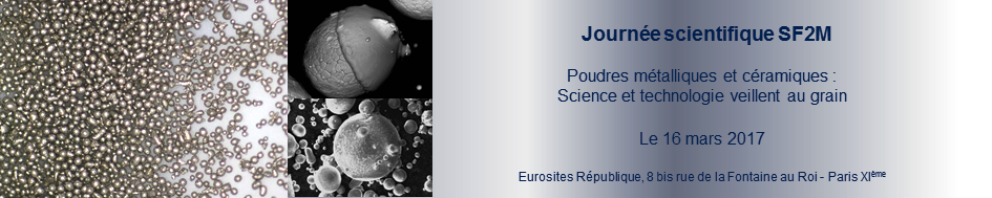 Journée scientifique " Poudres métalliques et céramiques : science et technologie veillent au grain"Le 16 mars 2017 de 9h30 à 16h30Eurosites République8bis rue de la Fontaine au Roi, Paris XIèmeFormulaire d’inscription à renvoyer par mail à secrétariat@sf2m.fravec copie à yann.leconte@cea.frMme / MNom : ……………………………………………………………………………………………………………………………Prénom : ………………………………………………………………………………………………………………………Société ou laboratoire : ……………………………………………………………………………………………….Adresse : ………………………………………………………………………………………………………………………Tél : ………………………………………………………………………………………………………………………………E-mail : ………………………………………………………………………………………………………………………….Membre GFC ou SF2M		40 €Non-membre		50 €Étudiant		gratuit Vous pouvez régler par chèque bancaire à l’ordre de SF2Mpar virement bancaire au CIC Paris SAINT-PHILIPPE DU ROULE
 	IBAN : FR76 3006 6101 6100 0103 4140 123
 	BIC : CMCIFRPPMentionner sur l’ordre de virement le nom de la personne à inscrire.en envoyant un bon de commande ou en demandant une facture au secrétariatSi besoin, vous pouvez obtenir une facture acquittée auprès du secrétariat.Secrétariat SF2M28 rue Saint Dominique75007 PARISTél. : 01 46 33 08 00Fax : 01 46 33 08 80mail : secretariat@sf2m.fr